Signature School Member Application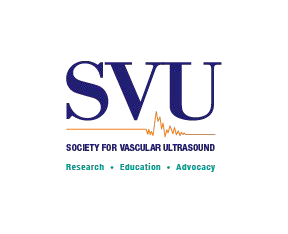 Effective immediately	Membership Expiration: December 31, 2021Invoice Date:  	Please help us maintain accurate records (indicate any changes below in your preferred mailing address):Name	 Address 1   	Address 2   			 City 	State 	Zip 	 Please provide your email address and other contact numbers so we can reach you with important information.E-mail  (specify:     home or     work):  		  Work Phone 	Work Fax  	                                           Home Phone  		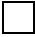 1 a. Are you interested in volunteering with SVU? Please select all that apply:Mentee Committee Ambassador to vascular schools1 b. Please note if you would like to receive the print version of JVU, in addition to your current online access. :	YES	NOPlease select all that apply:List your expected date of graduation: 	/	/	Calculate membership dues paymentStudent ($25/pp)Faculty liaison* ($10 off)*1st liaison onlyOptional voluntary contribution to:Advocacy Fund $   		  Anne Jones Scholarship $   	 TOTAL $ 		**Approximately 20% of your annual dues will be used for advocacy expenditures. That amount is not tax deductible.Submit your application and payment to your faculty liaisonDO	CRTPhD	RRTScD	RPhSJD		Other:	 Other:  	Other:  	Thank you for your continued support of SVU!4601 Presidents Dr., Suite 260, Lanham, MD 20706-4831  tel 301-459-7550  fax 301-459-5651  www.svu.orgDegrees:Certifications:Other organizations you belong to:ASRVTSDMSAARDMSSVSBSRDCSSVMBARPVISVNBSNRVSASEMSRNAVLSMACVNASNMSNLPNARRTMedLVNSRUMBARTACCMDRTRAIUM